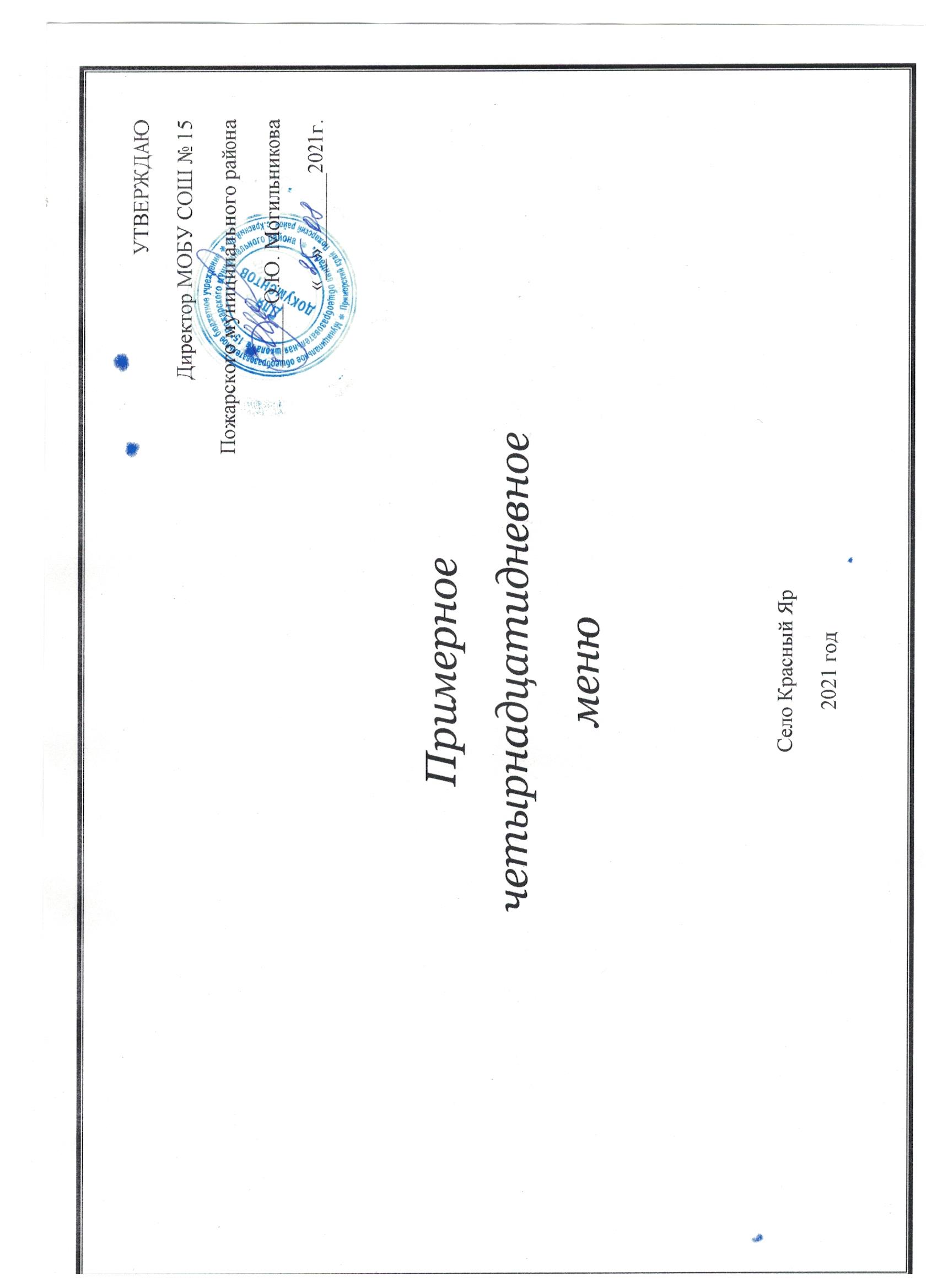 День 1День 23 день4 день5 день6 день7 день8 день9 день10 день11 день12 день13 день14 деньПрием пищиРаздел№ рецепт.БлюдоВыход, г.Калорийность БелкиЖирыУглеводы1 смена для учащихся 1-4 классов1 смена для учащихся 1-4 классов1 смена для учащихся 1-4 классов1 смена для учащихся 1-4 классов1 смена для учащихся 1-4 классов1 смена для учащихся 1-4 классов1 смена для учащихся 1-4 классов1 смена для учащихся 1-4 классов1 смена для учащихся 1-4 классовЗавтракгор. блюдо679Каша рисовая рассыпчатая200227,166,47,2734,29301Птица тушеная100281,2522,418,237,03напиток943Чай с сахаром20061,620,71,0115,31хлеб1Хлеб пшеничный50136,53,871,3726,62фруктЯблоко100450,40,49,8напитокМолоко 20012066,49,4Итого: 70-00751,53871,5339,7734,68102,45Завтракгор. блюдо187Щи из св. капусты250116,2413,214,116,7688Макаронные изделия200224,67,366,0236,26486Тушеная рыба в томатном соусе12019518,0310,218,49закуска15Салат из свежих помидоров и огурцов100113,92110,164,6напиток868Компот из сухофруктов20011,960,480,2526,81хлеб1Хлеб пшеничный50136,53,871,3726,62фруктЯблоко100450,40,49,8Итого: 70-00843,2244,3531,15119,28Питание детей с ОВЗПитание детей с ОВЗПитание детей с ОВЗПитание детей с ОВЗПитание детей с ОВЗПитание детей с ОВЗПитание детей с ОВЗПитание детей с ОВЗПитание детей с ОВЗЗавтракгор. блюдо679Каша рисовая рассыпчатая200227,166,47,2734,29301Птица тушеная100281,2522,418,237,03напиток943Чай с сахаром20061,620,71,0715,31хлеб1Хлеб пшеничный50136,53,871,3726,62фруктЯблоко100450,40,49,8напитокМолоко 20012066,49,4Итого: 55-00751,5339,7734,74102,45Питание детей с ОВЗПитание детей с ОВЗПитание детей с ОВЗПитание детей с ОВЗПитание детей с ОВЗПитание детей с ОВЗПитание детей с ОВЗПитание детей с ОВЗПитание детей с ОВЗОбедгор. блюдо187Щи из св. капусты250116,23413,214,116,7688Макаронные изделия200224,67,366,0236,26486Тушеная рыба в томатном соусе12019518,03444708,49напиток868Кмпот из сухофруктов200110,960,480,2526,81хлебХлеб пшеничный50136.53,871,3726,62фруктБананы100891,50.1019,2Итого: 70-00735,79444,4544481,75124,08Прием пищиРаздел№ рецепт.БлюдоВыход, г.Калорийность БелкиЖирыУглеводы1 смена для учащихся 1-4 классов1 смена для учащихся 1-4 классов1 смена для учащихся 1-4 классов1 смена для учащихся 1-4 классов1 смена для учащихся 1-4 классов1 смена для учащихся 1-4 классов1 смена для учащихся 1-4 классов1 смена для учащихся 1-4 классов1 смена для учащихся 1-4 классовЗавтракзакуска13салат из свежих огурцов100103,60,7210,083гор. блюдо694картофельное пюре 200213,944,168,0831,06608котлета мясная8018611,0212,4531,06хлеб1хлеб пшеничный50136,53,871,3726,62869кисель 200104,070,250.2525,35напитокмолоко 20012066,49,4Итого: 70-00864,1176,0238,63105,952 смена для учащихся 5-11 классов2 смена для учащихся 5-11 классов2 смена для учащихся 5-11 классов2 смена для учащихся 5-11 классов2 смена для учащихся 5-11 классов2 смена для учащихся 5-11 классов2 смена для учащихся 5-11 классов2 смена для учащихся 5-11 классов2 смена для учащихся 5-11 классовЗавтракгор. блюдо204Суп рисовый250115,241,945,8612,59694картофельное пюре200213,944,168,0831,06608мясные котлеты80186,911,212,457,52закуска13Салат из свежих огурцов100103,60,7210,0831,06напиток943чай с сахаром20061,620,070,0115,31хлеб1Хлеб пшеничный50136,53,871,3726,62фрукт42сыр порциями15183,61,715,110,26Итого: 70-001001,423,4742,8791,05Питание детей с ОВЗПитание детей с ОВЗПитание детей с ОВЗПитание детей с ОВЗПитание детей с ОВЗПитание детей с ОВЗПитание детей с ОВЗПитание детей с ОВЗПитание детей с ОВЗзавтракзакуска13салат из свежих огурцов100103,60,7210,083гор. блюдо694картофельное пюре200213,944,168,0831,06608мясные котлеты80186,0911,0212,457,52напиток869кисель200104,070,250.2525,35хлеб1Хлеб пшеничный50136.53,871,3726,62Молоко/груша20012066,49,4итого:70727,726,0237,2676,33Питание детей с ОВЗПитание детей с ОВЗПитание детей с ОВЗПитание детей с ОВЗПитание детей с ОВЗПитание детей с ОВЗПитание детей с ОВЗПитание детей с ОВЗПитание детей с ОВЗОбедгор. блюдо204суп рисовый250115,241,945,8612,59694картофельное пюре200213,944,168,0831,06536отварная сосиска50215,68,8221,382,19напиток943чай с сахаром20061,620,070,0115,31хлеб1Хлеб пшеничный50136,53,871,3726,62фруктгруша100891,50.1019,2итого:5583121,134,62103,41Прием пищиРаздел№ рецепт.БлюдоВыход, г.Калорийность БелкиЖирыУглеводы1 смена для учащихся 1-4 классов1 смена для учащихся 1-4 классов1 смена для учащихся 1-4 классов1 смена для учащихся 1-4 классов1 смена для учащихся 1-4 классов1 смена для учащихся 1-4 классов1 смена для учащихся 1-4 классов1 смена для учащихся 1-4 классов1 смена для учащихся 1-4 классовЗавтракгор. блюдо94суп молочныйс крупой250185,686,187,5823,28ззкуска438омлет натуральный150173,4610,2412,15541масло слив,порциями201526,629,4810,06хлеб1хлеб пшеничный50136,53,871,3726,62958какао200153,923,773,9325,95напитокМолоко 20012066,49,4Итого: 70-00921,5636,6841,26100.312 смена для учащихся 5-11 классов2 смена для учащихся 5-11 классов2 смена для учащихся 5-11 классов2 смена для учащихся 5-11 классов2 смена для учащихся 5-11 классов2 смена для учащихся 5-11 классов2 смена для учащихся 5-11 классов2 смена для учащихся 5-11 классов2 смена для учащихся 5-11 классовЗавтракгор. блюдо170борщ со св. капустой250111,111,96,6610,81436жаркое по-домашнему16026527,577,4721,95напиток868компот из сухофруктов200113,790,561,3727,89хлеб1хлеб пшеничный50136,53,871,3726,62фрукт42сыр порциями15183,61,715,110,26Итого: 70-008103530,669,64Питание детей с ОВЗПитание детей с ОВЗПитание детей с ОВЗПитание детей с ОВЗПитание детей с ОВЗПитание детей с ОВЗПитание детей с ОВЗПитание детей с ОВЗПитание детей с ОВЗзавтракзакуска438омлет натуральный150173,4610,2412,155гор. блюдо94суп молочный с крупой250185,686,187,5823,28напиток959какао 200153,923,773,9325,95хлеб1Хлеб пшеничный50136,53,871,3726,62Молоко/груша20012066,49,441масло сливочное201526,629,4810,06921,5636,6840,91100,31Питание детей с ОВЗПитание детей с ОВЗПитание детей с ОВЗПитание детей с ОВЗПитание детей с ОВЗПитание детей с ОВЗПитание детей с ОВЗПитание детей с ОВЗПитание детей с ОВЗОбедгор. блюдо206суп картофельныйс бобовыми25098,792,343,8913,61302каша гречневая отварная200351,746,647,2460536отварная сосиска50215,68,8221,382,19напитоксок натуральный2009210,220,2хлеб1хлеб пшеничный50136,53,871,3726,62итого:55894,6322,6734,08122,62Прием пищиРаздел№ рецепт.БлюдоВыход, г.Калорийность БелкиЖирыУглеводы1 смена для учащихся 1-4 классов1 смена для учащихся 1-4 классов1 смена для учащихся 1-4 классов1 смена для учащихся 1-4 классов1 смена для учащихся 1-4 классов1 смена для учащихся 1-4 классов1 смена для учащихся 1-4 классов1 смена для учащихся 1-4 классов1 смена для учащихся 1-4 классовЗавтракгор. блюдоззкуска33салат из свеклы150161,461,4210,0616,28688макароны отварные200271,566,89,3240,12536отварная сарделька50215,68,8221,382,19хлеб1хлеб пшеничный50136,53,871,3726,62напиток943чай с сахаром20061,620.070,0115,31напитокмолоко 20012066,49,4фруктмандарины10056,40,50,511,8Итого: 70-001023,1436,6849,04121,722 смена для учащихся 5-11 классов2 смена для учащихся 5-11 классов2 смена для учащихся 5-11 классов2 смена для учащихся 5-11 классов2 смена для учащихся 5-11 классов2 смена для учащихся 5-11 классов2 смена для учащихся 5-11 классов2 смена для учащихся 5-11 классов2 смена для учащихся 5-11 классовЗавтракгор. блюдо201суп крестьянский250140,592,317,7415,43304плов из отварной птицы210747,0937,245,3341,05напиток943чайс сахаром20061,620,070,0115,31хлеб1хлеб пшеничный50136,53,871,3726,62фруктяблоки100450,40,49,8Итого: 70-001130,843,8554,85108,21завтракзакуска33салат из свеклы100161,461,4210,0616,28гор. блюдо688рожки отварные200271,566,89,3240,12536отварная сарделька50215,568,8221,382,19напиток943чай с сахаром20061,620,070,0115,31хлеб1хлеб пшеничный50136.53,871,3726,62молоко/груша20012066,49,4мандарины10056,40,50,511,8итого:701023,1427,4849,04121,72Питание детей с ОВЗПитание детей с ОВЗПитание детей с ОВЗПитание детей с ОВЗПитание детей с ОВЗПитание детей с ОВЗПитание детей с ОВЗПитание детей с ОВЗПитание детей с ОВЗОбедгор. блюдо201суп крестьянский250140,592,317,7415,43626запеканка картофельная243372,4918,2720,5428,74536отварная сосиска50215,68,8221,382,19напиток943чай с сахаром20061,620.070.0115,31хлеб1хлеб пшеничный50136,53,871,3726,62итого:55711,224,5229,6686,1Прием пищиРаздел№ рецепт.БлюдоВыход, г.Калорийность БелкиЖирыУглеводы1 смена для учащихся 1-4 классов1 смена для учащихся 1-4 классов1 смена для учащихся 1-4 классов1 смена для учащихся 1-4 классов1 смена для учащихся 1-4 классов1 смена для учащихся 1-4 классов1 смена для учащихся 1-4 классов1 смена для учащихся 1-4 классов1 смена для учащихся 1-4 классовЗавтракгор. блюдо390каша манная молочная250185,686,28,0523,28ззкуска424яйцо отварное4015712,711,50,7закуска42сыр порциями15183,61,715,110,2641масло слив,порциями201526,625,110,06хлеб1Хлеб пшеничный50136,53,871,3726,62859компот из св.плодов200104,70,250,2525.35напитокМолоко 20012066,49,4Итого: 70-001075,1937,3452,15113,482 смена для учащихся 5-11 классов2 смена для учащихся 5-11 классов2 смена для учащихся 5-11 классов2 смена для учащихся 5-11 классов2 смена для учащихся 5-11 классов2 смена для учащихся 5-11 классов2 смена для учащихся 5-11 классов2 смена для учащихся 5-11 классов2 смена для учащихся 5-11 классовЗавтракгор. блюдо206суп картофельный с бобовыми25098,792,343,8913,61302каша рассыпчатая200351,746,647,2460690печень по-строгановски55162,3117,4311,647,1закуска43салат из белокочанной капусты10087,411,415,089,02напиток943чай с сахаром20061,620,070,0115,31хлеб1Хлеб пшеничный50136,53,871,3726,62Итого: 70-00898,3641,7629,23131,66Питание детей с ОВЗПитание детей с ОВЗПитание детей с ОВЗПитание детей с ОВЗПитание детей с ОВЗПитание детей с ОВЗПитание детей с ОВЗПитание детей с ОВЗПитание детей с ОВЗзавтракзакуска424яйцо отварное4015712,711,50,7гор. блюдо390каша манная молочная250185,686,28,0523,2842Сыр порциями151521,715,110,06напиток859компот из св. плодов200104,070.250,2525,35хлеб1Хлеб пшеничный50136.53,871,3726,62Молоко/груша20012066,49,4закуска41масло сливочное20183.66,6215,110,26718,7537,0957,77105,67Питание детей с ОВЗПитание детей с ОВЗПитание детей с ОВЗПитание детей с ОВЗПитание детей с ОВЗПитание детей с ОВЗПитание детей с ОВЗПитание детей с ОВЗПитание детей с ОВЗОбедгор. блюдо209суп с фрикадельками250175,19,766,8219,01679каша гречневая отварная200227,166,037,2734,29690печень по-строгановски55227,1617,4311,647,1закуска43салат из белокочанной капусты10087,411,415,0887,4напиток943чай с сахаром20061,620,070,0115,31хлеб1Хлеб пшеничный50136,53,871,3726,62итого:55914,9448,5732,19189,73Прием пищиРаздел№ рецепт.БлюдоВыход, г.Калорийность БелкиЖирыУглеводы1 смена для учащихся 1-4 классов1 смена для учащихся 1-4 классов1 смена для учащихся 1-4 классов1 смена для учащихся 1-4 классов1 смена для учащихся 1-4 классов1 смена для учащихся 1-4 классов1 смена для учащихся 1-4 классов1 смена для учащихся 1-4 классов1 смена для учащихся 1-4 классовЗавтракгор. блюдо390Каша молочная жидкая (гречка)200222,026,28,0531,09закуска42Сыр порциями15183,61,715,110,2641Масло слив,порциями201526,629,4810,06хлеб1Хлеб пшеничный50136,53,871,3726,62943Чай с сахаром200104,70,250,2525.35напитокМолоко 20012066,49,4фруктЯблоко100450,40,49,8Итого: 70-00963,8237,3452,15113,482 смена для учащихся 5-11 классов2 смена для учащихся 5-11 классов2 смена для учащихся 5-11 классов2 смена для учащихся 5-11 классов2 смена для учащихся 5-11 классов2 смена для учащихся 5-11 классов2 смена для учащихся 5-11 классов2 смена для учащихся 5-11 классов2 смена для учащихся 5-11 классовЗавтракгор. блюдо197Рассольник ленинградский250149,65,033,8932,38679Каша рассыпчатая200227,166,047,2734,29690Рыба тушенная в том. cоусе12019518,0310,2134.29напиток868Компот из св.фруктов200113,790,56027.89Сок натуральный2009210,220,2хлеб1Хлеб пшеничный50136,53,871,3726,62Итого: 70-00914,0534,5322,94113,49Питание детей с ОВЗПитание детей с ОВЗПитание детей с ОВЗПитание детей с ОВЗПитание детей с ОВЗПитание детей с ОВЗПитание детей с ОВЗПитание детей с ОВЗПитание детей с ОВЗЗавтракгор. блюдо390Каша молочная жидкая (гречка)200222,026,28,0531,09закуска42Сыр порциями15183,61,715,110,26напиток943Чай с сахаром20061,620,070,0115,31хлеб1Хлеб пшеничный50136.53,871,3726,62Молоко/груша20012066,49,4закуска41масло сливочное201526,629,4810,06фруктяблоко100450,40,49,8Итого: 70-00784,2424,8640,81112,54Питание детей с ОВЗПитание детей с ОВЗПитание детей с ОВЗПитание детей с ОВЗПитание детей с ОВЗПитание детей с ОВЗПитание детей с ОВЗПитание детей с ОВЗПитание детей с ОВЗОбедгор. блюдо208Суп с макаронными изделиями250109,382,454,8913,91679Каша рисовая200307,266,037,4834,29536Сосиска отварная55227,168,8211,647,1закуска41Сливочное масло порциями201526,629,4810,06напиток868Компот из сухофруктов20061,620,70,0115,31хлеб1Хлеб пшеничный50136,53,871,3726,62итого:55993,9228,4934,87107,29Прием пищиРаздел№ рецепт.БлюдоВыход, г.Выход, г.Калорийность БелкиЖирыУглеводы1 смена для учащихся 1-4 классов1 смена для учащихся 1-4 классов1 смена для учащихся 1-4 классов1 смена для учащихся 1-4 классов1 смена для учащихся 1-4 классов1 смена для учащихся 1-4 классов1 смена для учащихся 1-4 классов1 смена для учащихся 1-4 классов1 смена для учащихся 1-4 классов1 смена для учащихся 1-4 классовЗавтракгор. блюдо688Макароны отварные200200271,566,89,3240,12536Сарделька отварная5050215,68,8221,382,19закуска42Сыр порциями15151526,629,4810,613Салат из свежих огурцов100100103,60,7210,083хлеб1Хлеб пшеничный5050136,53,871,3726,62напиток868Компот из свежих фруктов200200104,70,250,2525,35Молоко20020012066,49,4Итого: 70-001103,9633,0858,28117,282 смена для учащихся 5-11 классов2 смена для учащихся 5-11 классов2 смена для учащихся 5-11 классов2 смена для учащихся 5-11 классов2 смена для учащихся 5-11 классов2 смена для учащихся 5-11 классов2 смена для учащихся 5-11 классов2 смена для учащихся 5-11 классов2 смена для учащихся 5-11 классов2 смена для учащихся 5-11 классовЗавтракгор. блюдо170Борщ со свежей капустой250111,1111,11,96,6610,81302Каша рассыпчатая гречневая200351,74351,746,647,2460536Сарделька отварная50215,6215,68,8221,382,19напиток869Кисель20091,9891,980,33022,66хлеб1Хлеб пшеничный50136,5136,53,871,3726,62Итого: 70-00906,92906,9221,5636,65122,28Питание детей с ОВЗПитание детей с ОВЗПитание детей с ОВЗПитание детей с ОВЗПитание детей с ОВЗПитание детей с ОВЗПитание детей с ОВЗПитание детей с ОВЗПитание детей с ОВЗПитание детей с ОВЗзавтракгор. блюдо688Макароны отварные200271,56271,566,89,3240,12536Сарделька отварная50215,6215,68,8221,382,19закуска42Сыр порциями151521526,629,4810,613Салат из свежих огурцов100103,6103,60,7210,083хлеб1Хлеб пшеничный50136,5136,53,871,3726,62напиток868Компот из свежих фруктов200104,7104,70,250,2525,35Молоко/груша20012012066,49,4Итого: 70-00983,96983,9627,0851,88107,88Питание детей с ОВЗПитание детей с ОВЗПитание детей с ОВЗПитание детей с ОВЗПитание детей с ОВЗПитание детей с ОВЗПитание детей с ОВЗПитание детей с ОВЗПитание детей с ОВЗПитание детей с ОВЗОбедгор. блюдо208Суп картофельный250115,24115,241,935,8612,59304Плов из отварной птицы210111,94111,943,753,2916,84536Сарделька отварная50215,6215,68,8221,382,19напиток869Кисель20091,9891,980,33022,66хлеб1Хлеб пшеничный50136,5136,53,87135,626,62фруктЯблоко10045450,40,49,8итого:55671,26671,2618,7166,1380,9Прием пищиРаздел№ рецепт.БлюдоВыход, г.Калорийность Калорийность БелкиЖирыУглеводы1 смена для учащихся 1-4 классов1 смена для учащихся 1-4 классов1 смена для учащихся 1-4 классов1 смена для учащихся 1-4 классов1 смена для учащихся 1-4 классов1 смена для учащихся 1-4 классов1 смена для учащихся 1-4 классов1 смена для учащихся 1-4 классов1 смена для учащихся 1-4 классов1 смена для учащихся 1-4 классовЗавтракгор. блюдо304Плов из отварной птицы210747,09747,0937,245,3341,05закуска41Масло слив. порциями201521526,629,4810,0613Салат из свежих огурцов100103,6103,60,7210,083хлеб1Хлеб пшеничный50136,5136,53,871,3726,62напиток943Чай с сахаром200104,07104,070.250,2525,35Молоко 20012012066,49,4Итого: 70-001363,261363,2654,4172,91115,482 смена для учащихся 5-11 классов2 смена для учащихся 5-11 классов2 смена для учащихся 5-11 классов2 смена для учащихся 5-11 классов2 смена для учащихся 5-11 классов2 смена для учащихся 5-11 классов2 смена для учащихся 5-11 классов2 смена для учащихся 5-11 классов2 смена для учащихся 5-11 классов2 смена для учащихся 5-11 классовЗавтракгор. блюдо201Суп крестьянский250140,592,312,317,7415,43304Плов из отварной птицы210747,0937,237,245,3341,0513Салат из свежих огурцов100103,60,720,7210,83закуска42Сыр порциями151526,626,629,4810,6напиток959Какао с молоком200153,923,773,773,9325,95хлеб1Хлеб пшеничный50136,53,873,871,3726,62Итого: 70-001433,754,4954,4978,65122,65Питание детей с ОВЗПитание детей с ОВЗПитание детей с ОВЗПитание детей с ОВЗПитание детей с ОВЗПитание детей с ОВЗПитание детей с ОВЗПитание детей с ОВЗПитание детей с ОВЗПитание детей с ОВЗзавтракгор. блюдо304Плов из отварной птицы210747,0937,237,245,3341,05закуска41Масло слив. порциями201526,626,629,4810,0613Салат из свежих огурцов100103,60,720,7210,083хлеб1Хлеб пшеничный50136,53,873,871,3726,62напиток943Чай с сахаром200104,070.250.250,2525,35Молоко/груша200120666,49,4Итого: 70-001363,2654,4154,4172,91115,48Питание детей с ОВЗПитание детей с ОВЗПитание детей с ОВЗПитание детей с ОВЗПитание детей с ОВЗПитание детей с ОВЗПитание детей с ОВЗПитание детей с ОВЗПитание детей с ОВЗПитание детей с ОВЗОбедгор. блюдо206Суп картофельный с бобовыми25098,792,342,343,8913,61436Жаркое по-домашнему160334,0822,5422,5417,3322,13напиток943Чай с сахаром200104,070.250.250,2525,35хлеб1Хлеб пшеничный50136,53,873,87135,626,62итого:55673,4428,7528,75157,0787,71Прием пищиРаздел№ рецепт.БлюдоВыход, г.Калорийность БелкиЖирыУглеводы1 смена для учащихся 1-4 классов1 смена для учащихся 1-4 классов1 смена для учащихся 1-4 классов1 смена для учащихся 1-4 классов1 смена для учащихся 1-4 классов1 смена для учащихся 1-4 классов1 смена для учащихся 1-4 классов1 смена для учащихся 1-4 классов1 смена для учащихся 1-4 классовЗавтракгор. блюдо390Каша манная молочная жидкая200222,026,28,0531,09закуска42Сыр порциями151526,629,4810,6424Яйцо4015712,711,50,7хлеб1Хлеб пшеничный50136,53,871,3726,62напиток868Компот из свежих фруктов200104,70,250,2525,35Молоко 20012066,49,4Итого: 70-00892,2235,6437,05103,762 смена для учащихся 5-11 классов2 смена для учащихся 5-11 классов2 смена для учащихся 5-11 классов2 смена для учащихся 5-11 классов2 смена для учащихся 5-11 классов2 смена для учащихся 5-11 классов2 смена для учащихся 5-11 классов2 смена для учащихся 5-11 классов2 смена для учащихся 5-11 классовЗавтракгор. блюдо206Суп картофельный с бобовыми25098,792,343,8913,61688Макаронные изделия200224,67,366,0235,26486Тушеная рыба в томатном соусе12019518,0310,2118,0313Салат из свежих огурцов100103,60,7210,83напиток868Компот из свежих фруктов200104,70,250,2525,35хлеб1Хлеб пшеничный50136,53,871,3726,62Итого: 70-00863,1932,5732,54121,87Питание детей с ОВЗПитание детей с ОВЗПитание детей с ОВЗПитание детей с ОВЗПитание детей с ОВЗПитание детей с ОВЗПитание детей с ОВЗПитание детей с ОВЗПитание детей с ОВЗзавтракгор. блюдо390Каша манная молочная жидкая200222,026,28,0531,09закуска42Сыр порциями151526,629,4810,641Масло слив. порциями201526,629,4810,06424Яйцо4015712,711,50,7хлеб1Хлеб пшеничный50136,53,871,3726,62напиток868Компот из свежих фруктов200104,70,250,2525,35Молоко/груша20012066,49,4Итого: 70-00924,2236,2640,13104,42Питание детей с ОВЗПитание детей с ОВЗПитание детей с ОВЗПитание детей с ОВЗПитание детей с ОВЗПитание детей с ОВЗПитание детей с ОВЗПитание детей с ОВЗПитание детей с ОВЗОбедгор. блюдо204Суп рисовый250115,241,935,8612,59688Макароны отварные200271,566,89,3240,12536Сарделька отварная50215,68,8221,382,19закуска42Сыр порциями151526,629,4810,6напиток943Чай с сахаром200104,070.250,2525,35хлеб1Хлеб пшеничный50136,53,87135,626,62итого:55994,9728,04181,89117,47Прием пищиРаздел№ рецепт.БлюдоВыход, г.Калорийность БелкиЖирыУглеводы1 смена для учащихся 1-4 классов1 смена для учащихся 1-4 классов1 смена для учащихся 1-4 классов1 смена для учащихся 1-4 классов1 смена для учащихся 1-4 классов1 смена для учащихся 1-4 классов1 смена для учащихся 1-4 классов1 смена для учащихся 1-4 классов1 смена для учащихся 1-4 классовЗавтракгор. блюдо209Суп картофельный с мясными фрикадельками250175,19,766,8219,01закуска463Запеченные сырники из творога со сметаной50340,3628,677,4839,59хлеб1Хлеб пшеничный50136,53,871,3726,62напиток943Чай с сахаром200104,70,250,2525.35Молоко 20012066,49,4фруктБанан100891.50,119,2Итого: 70-00876,6648,5522,3294,622 смена для учащихся 5-11 классов2 смена для учащихся 5-11 классов2 смена для учащихся 5-11 классов2 смена для учащихся 5-11 классов2 смена для учащихся 5-11 классов2 смена для учащихся 5-11 классов2 смена для учащихся 5-11 классов2 смена для учащихся 5-11 классов2 смена для учащихся 5-11 классовЗавтракгор. блюдо209Суп картофельный с мясными фрикадельками250175,19,766,8219,01336Капуста тушеная150130,743,934,8420,17закуска45Винегрет овощной100129,261,2610,148,32напиток868Компот из сухофруктов200110,960,480,2526,81хлеб1Хлеб пшеничный50136,53,871,3726,62Итого: 70-00682,5619,323,42100,93Питание детей с ОВЗПитание детей с ОВЗПитание детей с ОВЗПитание детей с ОВЗПитание детей с ОВЗПитание детей с ОВЗПитание детей с ОВЗПитание детей с ОВЗПитание детей с ОВЗзавтракгор. блюдо209Суп картофельный с мясными фрикадельками250175,19,766,8219,01закуска463Запеченные сырники из творога со сметаной50340,3628,677,4839,59хлеб1Хлеб пшеничный50136,53,871,3726,62напиток943Чай с сахаром200104,70,250,2525.35Молоко/мандарин20012066,49,4фруктБанан100891.50,119,2Итого: 70-00965,6648,5522,42113,82Питание детей с ОВЗПитание детей с ОВЗПитание детей с ОВЗПитание детей с ОВЗПитание детей с ОВЗПитание детей с ОВЗПитание детей с ОВЗПитание детей с ОВЗПитание детей с ОВЗОбедгор. блюдо208Суп с макаронными изделиями250109,382,454,8913,91304Плов из отварной птицы210747,0937,245,3341,05напиток869Кисель20091,980,33022,66хлеб1Хлеб пшеничный50136,53,87135,626,62итого:551084,9543,85185,82104,24Прием пищиРаздел№ рецепт.БлюдоВыход, г.Калорийность БелкиЖирыУглеводы1 смена для учащихся 1-4 классов1 смена для учащихся 1-4 классов1 смена для учащихся 1-4 классов1 смена для учащихся 1-4 классов1 смена для учащихся 1-4 классов1 смена для учащихся 1-4 классов1 смена для учащихся 1-4 классов1 смена для учащихся 1-4 классов1 смена для учащихся 1-4 классовЗавтракгор. блюдо302Каша гречневая рассыпчатая200351,746,647,2460536Сосиска отварная50215,68,8221,382,19закуска42Сыр порциями151526,629,4810,6хлеб1Хлеб пшеничный50136,53,871,3726,62напитокСок натуральный2009210,220,2Молоко 20012066,49,4Итого: 70-001067,8432,9546,07129,012 смена для учащихся 5-11 классов2 смена для учащихся 5-11 классов2 смена для учащихся 5-11 классов2 смена для учащихся 5-11 классов2 смена для учащихся 5-11 классов2 смена для учащихся 5-11 классов2 смена для учащихся 5-11 классов2 смена для учащихся 5-11 классов2 смена для учащихся 5-11 классовЗавтракгор. блюдо206Суп картофельный с бобовыми25098,792,343,3913,61302Каша гречневая рассыпчатая200351,746,647,2460536Сосиска отварная50215,68,8221,382,19напиток943Чай с сахаром200104,070.250,2525,35хлеб1Хлеб пшеничный50136,53,871,3726,62фруктЯблоко100450,40,49,8Итого: 70-00906,721,6733,63127,77Питание детей с ОВЗПитание детей с ОВЗПитание детей с ОВЗПитание детей с ОВЗПитание детей с ОВЗПитание детей с ОВЗПитание детей с ОВЗПитание детей с ОВЗПитание детей с ОВЗзавтракгор. блюдо302Каша гречневая рассыпчатая200351,746,647,2460536Сосиска отварная50215,68,8221,382,19закуска42Сыр порциями151526,629,4810,6хлеб1Хлеб пшеничный50136,53,871,3726,62напитокСок натуральный2009210,220,2Молоко/яблоко20012066,49,4Итого: 70-00947,8426,9539,67119,61Питание детей с ОВЗПитание детей с ОВЗПитание детей с ОВЗПитание детей с ОВЗПитание детей с ОВЗПитание детей с ОВЗПитание детей с ОВЗПитание детей с ОВЗПитание детей с ОВЗОбедгор. блюдо302Каша гречневая рассыпчатая200351,746,647,2460536Сосиска отварная50215,68,8221,382,19напиток943Чай с сахаром200104,070.250,2525,35хлеб1Хлеб пшеничный50136,53,871,3726,62фруктМолоко/яблоко100450,40,49,8итого:55852,9119,7330,64123,96Прием пищиРаздел№ рецепт.БлюдоВыход, г.Калорийность БелкиЖирыУглеводы1 смена для учащихся 1-4 классов1 смена для учащихся 1-4 классов1 смена для учащихся 1-4 классов1 смена для учащихся 1-4 классов1 смена для учащихся 1-4 классов1 смена для учащихся 1-4 классов1 смена для учащихся 1-4 классов1 смена для учащихся 1-4 классов1 смена для учащихся 1-4 классовЗавтракгор. блюдо390Каша манная молочная жидкая200222,026,28,0531,09закуска42Сыр порциями151526,629,4810,6хлеб1Хлеб пшеничный50136,53,871,3726,62напиток868Компот из свежих фруктов200104,70,250,2525,35Молоко 20012066,49,4фруктЯблоко100450,40,49,8Итого: 70-00735,2222,9425,55103,062 смена для учащихся 5-11 классов2 смена для учащихся 5-11 классов2 смена для учащихся 5-11 классов2 смена для учащихся 5-11 классов2 смена для учащихся 5-11 классов2 смена для учащихся 5-11 классов2 смена для учащихся 5-11 классов2 смена для учащихся 5-11 классов2 смена для учащихся 5-11 классовЗавтракгор. блюдо170Борщ со свежей капустой и картофелем250111,111,96,6610,81694Картофельное пюре200213,944,168,831,6608Котлета мясная80186,911,212,457,52напиток868Компот из свежих фруктов200104,70,250,2525,35хлеб1Хлеб пшеничный50136,53,871,3726,62Итого: 70-00753,1521,3829,53101,9Питание детей с ОВЗПитание детей с ОВЗПитание детей с ОВЗПитание детей с ОВЗПитание детей с ОВЗПитание детей с ОВЗПитание детей с ОВЗПитание детей с ОВЗПитание детей с ОВЗзавтракгор. блюдо390Каша манная молочная жидкая200222,026,28,0531,09закуска42Сыр порциями151526,629,4810,6хлеб1Хлеб пшеничный50136,53,871,3726,62напиток868Компот из свежих фруктов200104,70,250,2525,35Молоко/банан20012066,49,4фруктЯблоко100450,40,49,8Итого: 70-00735,2222,9425,55103,06Питание детей с ОВЗПитание детей с ОВЗПитание детей с ОВЗПитание детей с ОВЗПитание детей с ОВЗПитание детей с ОВЗПитание детей с ОВЗПитание детей с ОВЗПитание детей с ОВЗОбедгор. блюдо170Борщ со свежей капустой и картофелем250111,111,96,6610,81688Макароны отварные200271,566,89,3240,12536Сарделька отварная50215,68,8221,382,19напиток943Чай с сахаром200104,070.250,2525,35хлеб1Хлеб пшеничный50136,53,87135,626,62итого:55838,8421,39173,21105,09Прием пищиРаздел№ рецепт.БлюдоВыход, г.Калорийность БелкиЖирыУглеводы1 смена для учащихся 1-4 классов1 смена для учащихся 1-4 классов1 смена для учащихся 1-4 классов1 смена для учащихся 1-4 классов1 смена для учащихся 1-4 классов1 смена для учащихся 1-4 классов1 смена для учащихся 1-4 классов1 смена для учащихся 1-4 классов1 смена для учащихся 1-4 классовЗавтракгор. блюдо304Плов из отварной птицы210747,0937,242,3341,05закуска43Салат из белокачанной капусты10087,411,415,89,242Сыр порциями151526,629,4810,6хлеб1Хлеб пшеничный50136,53,871,3726,62напиток959Какао с молоком200153,923,773,9725,95Молоко 20012066,49,4Итого: 70-001396,9168,8769,35122,822 смена для учащихся 5-11 классов2 смена для учащихся 5-11 классов2 смена для учащихся 5-11 классов2 смена для учащихся 5-11 классов2 смена для учащихся 5-11 классов2 смена для учащихся 5-11 классов2 смена для учащихся 5-11 классов2 смена для учащихся 5-11 классов2 смена для учащихся 5-11 классовЗавтракгор. блюдо198Рассольник ленинградский250149,65,0311,332,38436Жаркое по-домашнему16026527,537,4721,95закуска43Салат из белокочанной капусты10087,411,415,89,02напиток869Кисель20091,980,33022,66хлеб1Хлеб пшеничный50136,53,871,3726,62Итого: 70-00730,4848,1725,94112,63Питание детей с ОВЗПитание детей с ОВЗПитание детей с ОВЗПитание детей с ОВЗПитание детей с ОВЗПитание детей с ОВЗПитание детей с ОВЗПитание детей с ОВЗПитание детей с ОВЗзавтракгор. блюдо304Плов из отварной птицы210747,0937,242,3341,05закуска43Салат из белокачанной капусты10087,411,415,89,242Сыр порциями151526,629,4810,6хлеб1Хлеб пшеничный50136,53,871,3726,62напиток959Какао с молоком200153,923,773,9725,95Молоко/банан20012066,49,4Итого: 70-001396,9168,8769,35122,82Питание детей с ОВЗПитание детей с ОВЗПитание детей с ОВЗПитание детей с ОВЗПитание детей с ОВЗПитание детей с ОВЗПитание детей с ОВЗПитание детей с ОВЗПитание детей с ОВЗОбедгор. блюдо206Суп картофельный с бобовыми25098,792,343,8913,61302Каша гречневая рассыпчатая200351,746,647,2460536Сосиска отварная50215,68,8221,382.19напитокСок натуральный2009210,220,2хлеб1Хлеб пшеничный50136,53,87135,626,62итого:55894,6322,67168,31120,43Прием пищиРаздел№ рецепт.БлюдоВыход, г.Каллорийность БелкиЖирыУглеводы1 смена для учащихся 1-4 классов1 смена для учащихся 1-4 классов1 смена для учащихся 1-4 классов1 смена для учащихся 1-4 классов1 смена для учащихся 1-4 классов1 смена для учащихся 1-4 классов1 смена для учащихся 1-4 классов1 смена для учащихся 1-4 классов1 смена для учащихся 1-4 классовЗавтракгор. блюдо93Суп молочный с макаронными изделиями250195,16,987,6524,66закуска41Масло сливочное порциями20183,61,715,110,2642Сыр порциями151526,629,4810,6хлеб1Хлеб пшеничный50136,53,871,3726,62напиток943Чай с сахаром200104,70,250,2525.35Молоко 20012066,49,4фруктБанан100891,50,119,2Итого: 70-00891,925,4240,2581,542 смена для учащихся 5-11 классов2 смена для учащихся 5-11 классов2 смена для учащихся 5-11 классов2 смена для учащихся 5-11 классов2 смена для учащихся 5-11 классов2 смена для учащихся 5-11 классов2 смена для учащихся 5-11 классов2 смена для учащихся 5-11 классов2 смена для учащихся 5-11 классовЗавтракгор. блюдо204Суп картофельный с крупой250111,943,753,2916,84304Плов из отварной птицы210747,0937,245,3341,05закуска42Сыр порциями151526,629,4810,6напиток868Компот из сухофруктов200113,790,56027,89хлеб1Хлеб пшеничный50136,53,871,3726,62Итого: 70-001261,325259,47123Питание детей с ОВЗПитание детей с ОВЗПитание детей с ОВЗПитание детей с ОВЗПитание детей с ОВЗПитание детей с ОВЗПитание детей с ОВЗПитание детей с ОВЗПитание детей с ОВЗзавтракгор. блюдо93Суп молочный с макаронными изделиями250195,16,987,6524,66закуска41Масло сливочное порциями20183,61,715,110,2642Сыр порциями151526,629,4810,6хлеб1Хлеб пшеничный50136,53,871,3726,62напиток943Чай с сахаром200104,70,250,2525.35Молоко/груша 20012066,49,4фруктБанан100891,50,119,2Итого: 70-00980,926,9240,35100,74Питание детей с ОВЗПитание детей с ОВЗПитание детей с ОВЗПитание детей с ОВЗПитание детей с ОВЗПитание детей с ОВЗПитание детей с ОВЗПитание детей с ОВЗПитание детей с ОВЗОбедгор. блюдо204Суп картофельный с крупой250111,943,753,2916,84304Плов из отварной птицы210747,0937,245,3341,05закуска42Сыр порциями151526,629,4810,6напиток868Компот из сухофруктов200113,790,56027,89хлеб1Хлеб пшеничный50136,53,871,3726,62фруктЯблоко100450,40,49,8итого:551306,3252,459,87132,8